ПРОТОКОЛ № 1заседания «Комиссии по качеству жизни граждан, социальной политике, трудовым отношениям, экологии, природопользованию и сохранению лесов»15 января 2020г.                                                                                         г. Королев М.О.Присутствовало: 4человека. Председатель комиссии:  Кошкина Л.В.Члены комиссии: Сильянова Т.А., Набасов А.В., Пустохин А.А.Повестка дня: Обсуждение послания Президента РФ Путина В.В. Федеральному собранию;Выделение приоритетных направлений в рамках работы комиссии на период 2020 год с учетом поставленных в послании задач.По повестке дня слушали:по первому вопросу Председателя комиссии Кошкину Л.В. В целом члены комиссии отметили своевременную и полноценную программу дальнейшего развития общества РФ озвученной Президентом РФ Путиным В.В.  в послании Федеральному собранию.по второму вопросу слушали  Председателя комиссии Кошкину Л.В.. Определили  приоритетные направления в части решения социальных вопросов населения, на которые следует обратить внимание при разработке плана мероприятий  в  2020г.Постановили:Одобрить задачи, выделенные в послании Президента РФ Путина В.В.Принять к сведению  поставленные задачи для включения в план мероприятий работы комиссии№2 на  2020г. Рекомендовать членам комиссии принять активное участие в проведении мероприятий, намеченных в плане на  2020г.Принято единогласно.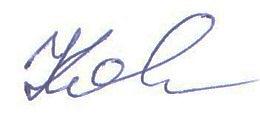  Председатель комиссии                                                 Л.В. Кошкина 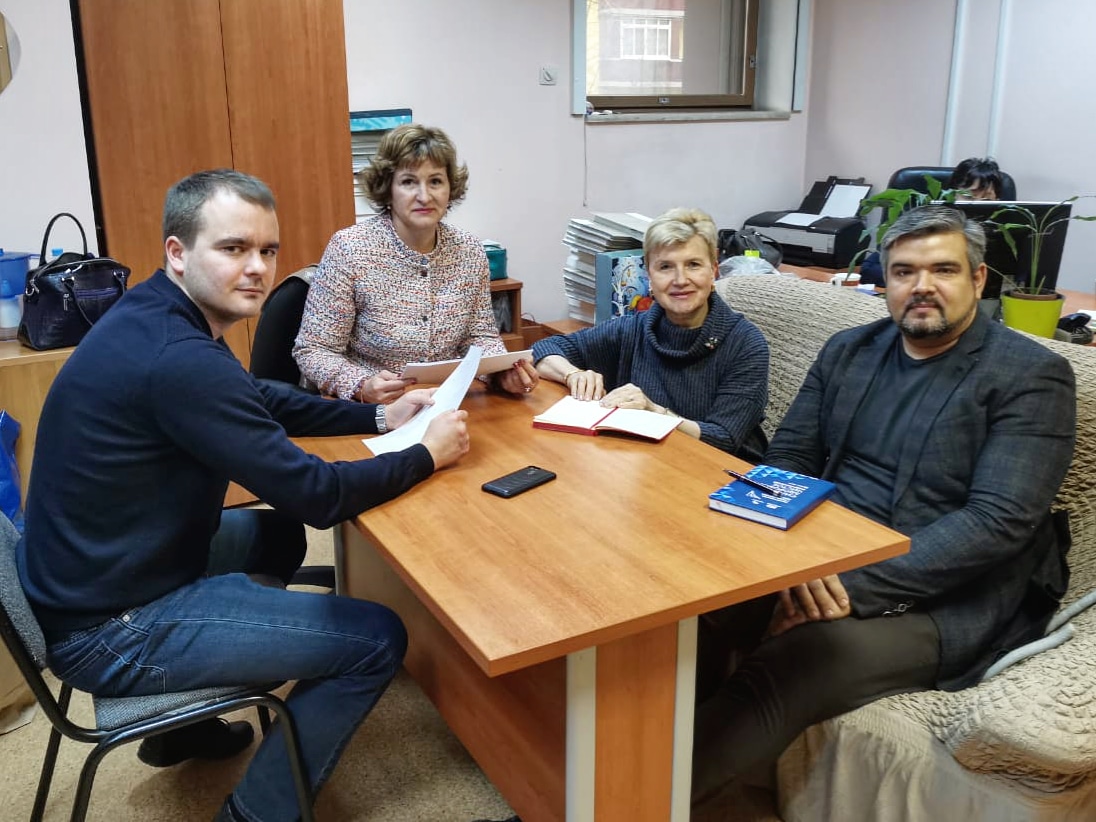 